Madrid, 25 de noviembre de 2020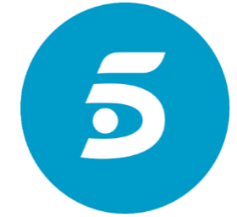 PROGRAMACIÓN DE TELECINCO PARA EL JUEVES 26 DE NOVIEMBREEsta programación podrá sufrir modificaciones en función de la actualidad.26/11/2020JUEVESTELECINCOH.PrevCalf.Programa                                                            Ep./Serie6:30+7¡TOMA SALAMI!2057:00INFORMATIVOS TELECINCO5.2458:55+7EL PROGRAMA DE ANA ROSA3.98013:30+16YA ES MEDIODÍA62115:00INFORMATIVOS TELECINCO6.15115:40DEPORTES6.15115:50EL TIEMPO6.15116:00+12SÁLVAME LIMÓN1.52217:00+7SÁLVAME NARANJA1.52220:00+16SÁLVAME TOMATE1.52221:00INFORMATIVOS TELECINCO5.72721:40EL TIEMPO5.72721:50DEPORTES5.72722:00+16LA CASA FUERTE71:45+16LA CASA FUERTE: DIARIO132:05+16LA CASA FUERTE: DIARIO142:40+18EL HORÓSCOPO DE ESPERANZA GRACIA12:45TPLA TIENDA EN CASA13:00TPMEJOR LLAMA A KIKO383:30TPMEJOR LLAMA A KIKO374:00+7UPPERS134:05TPMIRAMIMÚSICA1